07.04.2020. – utorakKoji blagdan će biti u nedjelju? Biti će najveći kršćanski blagdan – Uskrs! Koji je najzastupljeniji simbol Uskrsa? Pisanica, naravno.Danas ćete u svoje ruke uzeti flomastere i dati si truda… cijelu stranicu iskoristi da nacrtaš pisanicu, ali sa sljedećim zadatkom – pisanica mora sadržavati puno detalja, crtica, krugova, točkica… dolje stavljam sliku kao primjer, no naravno, tvoja će biti obojana.Imaj na umu da pisanica zauzima veći ili gotovo cijeli papir (kao što je kod mene na fotografiji).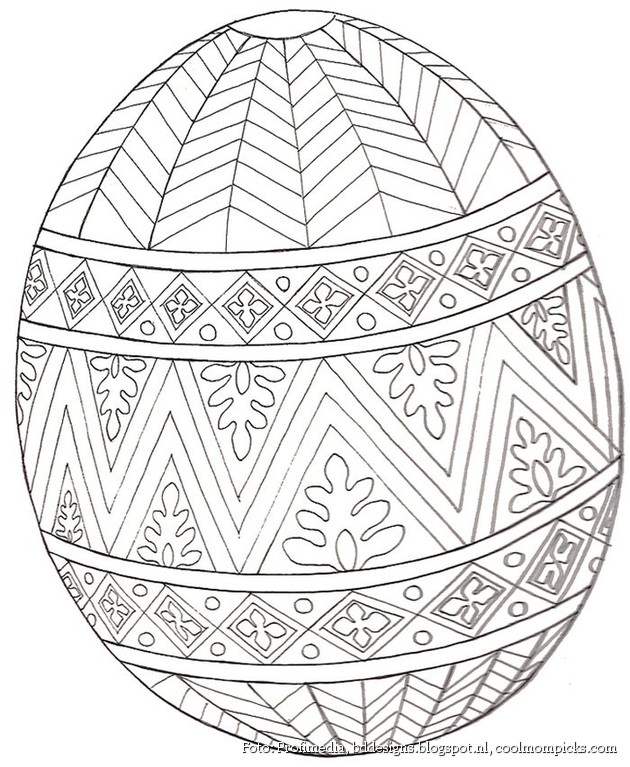 